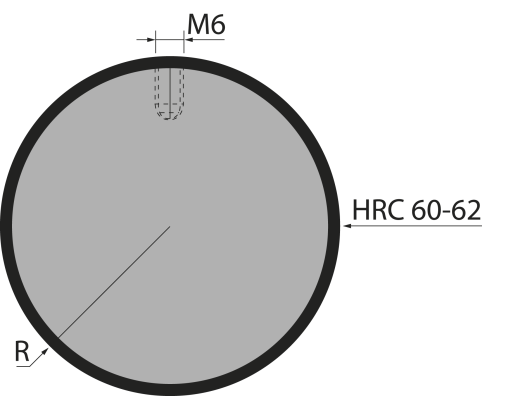 Вставка радиусная C35/FВставка радиусная C35/FВставка радиусная C35/FВставка радиусная C35/FВставка радиусная C35/FВставка радиусная C35/FартикулРадиус, ммдлина, ммвес, кгмакс. усилиеTOP.C35/F35,0049516,00100 т/метрзаказать